1 - Solicitante (Coord.  do Projeto - Caso seja também o orientador, preencher Form. 1 e 10.1 e   cadastrar-se no  LATTES/CNPq))                    2 – Orientador  (Caso não seja o Solicitante - Preencher Formulário 1 e 10.1 e cadastrar-se no LATTES/CNPq)                      3- Instituição de origem do solicitante e onde será executado o plano de trabalhoFormulário 10 - Fls. 2/3                   4 -  Beneficiário do auxílio                     5 - Plano de trabalho (Anexar)                      (*)  Caso o Projeto seja financiado pela FAPEMIG.                      (**) Código de Classificação das Áreas do Conhecimento - Tabela FAPEMIG     Formulário 10 - Fls. 3/3                    6 -  Justificativa fundamentada da seleção e recrutamento do bolsista (Incluir critérios adotados) (Máx. 5 linhas)                   7 - Declaração do bolsista                    8 - Termo de responsabilidade do orientador               9 - Termo de compromisso da Instituição 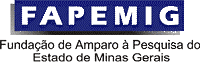 FUNDAÇÃO DE AMPARO À PESQUISA DO ESTADO DE MINAS GERAISFORMULÁRIO10(Versão 01/02)BOLSA  DE INICIAÇÃO  CIENTÍFICA  E   TECNOLÓGICAPROCESSO NoNOME:        NOME:        NOME:        NOME:        NOME:        CPF:                                                                                    CPF:                                                                                    IDENTIDADE::       IDENTIDADE::       IDENTIDADE::       ENDEREÇO RESIDENCIAL (RUA/AV./NO.):       ENDEREÇO RESIDENCIAL (RUA/AV./NO.):       ENDEREÇO RESIDENCIAL (RUA/AV./NO.):       ENDEREÇO RESIDENCIAL (RUA/AV./NO.):       ENDEREÇO RESIDENCIAL (RUA/AV./NO.):       BAIRRO:         CEP:                                                                    CEP:                                                                   CIDADE / ESTADO: CIDADE / ESTADO: TELEFONE:        FAX:        FAX:        FAX:       ENDEREÇO ELETRÔNICO:INSTITUIÇÃO ONDE TRABALHA:       INSTITUIÇÃO ONDE TRABALHA:       INSTITUIÇÃO ONDE TRABALHA:       INSTITUIÇÃO ONDE TRABALHA:       INSTITUIÇÃO ONDE TRABALHA:       UNIDADE/DEPARTAMENTO/LABORATÓRIO:       UNIDADE/DEPARTAMENTO/LABORATÓRIO:       UNIDADE/DEPARTAMENTO/LABORATÓRIO:       UNIDADE/DEPARTAMENTO/LABORATÓRIO:       UNIDADE/DEPARTAMENTO/LABORATÓRIO:       TELEFONE:  (   )       FAX:  (   )       FAX:  (   )       FAX:  (   )      ENDEREÇO ELETRÔNICO:TITULAÇÃO MÁXIMA:       TITULAÇÃO MÁXIMA:       CARGO NA INSTITUIÇÃO:       CARGO NA INSTITUIÇÃO:       CARGO NA INSTITUIÇÃO:       NOME:        NOME:        NOME:        NOME:        NOME:        CPF:                                                                                    CPF:                                                                                    IDENTIDADE::       IDENTIDADE::       IDENTIDADE::       ENDEREÇO RESIDENCIAL (RUA/AV./NO.):       ENDEREÇO RESIDENCIAL (RUA/AV./NO.):       ENDEREÇO RESIDENCIAL (RUA/AV./NO.):       ENDEREÇO RESIDENCIAL (RUA/AV./NO.):       ENDEREÇO RESIDENCIAL (RUA/AV./NO.):       BAIRRO:         CEP:                                                                    CEP:                                                                   CIDADE / ESTADO: CIDADE / ESTADO: TELEFONE:  (   )        FAX:   (   )        FAX:   (   )        FAX:   (   )       ENDEREÇO ELETRÔNICO:INSTITUIÇÃO ONDE TRABALHA:       INSTITUIÇÃO ONDE TRABALHA:       INSTITUIÇÃO ONDE TRABALHA:       INSTITUIÇÃO ONDE TRABALHA:       INSTITUIÇÃO ONDE TRABALHA:       UNIDADE/DEPARTAMENTO/LABORATÓRIO:       UNIDADE/DEPARTAMENTO/LABORATÓRIO:       UNIDADE/DEPARTAMENTO/LABORATÓRIO:       UNIDADE/DEPARTAMENTO/LABORATÓRIO:       UNIDADE/DEPARTAMENTO/LABORATÓRIO:       TELEFONE:  (   )        FAX:   (   )        FAX:   (   )        FAX:   (   )       ENDEREÇO ELETRÔNICO:TITULAÇÃO MÁXIMA:       TITULAÇÃO MÁXIMA:       CARGO NA INSTITUIÇÃO:       CARGO NA INSTITUIÇÃO:       CARGO NA INSTITUIÇÃO:       RAZÃO SOCIAL:       RAZÃO SOCIAL:       RAZÃO SOCIAL:       RAZÃO SOCIAL:       RAZÃO SOCIAL:       RAZÃO SOCIAL:       SIGLA:       ÓRGÃO/UNIDADE:      ÓRGÃO/UNIDADE:      ÓRGÃO/UNIDADE:      ÓRGÃO/UNIDADE:      ÓRGÃO/UNIDADE:      ÓRGÃO/UNIDADE:      ÓRGÃO/UNIDADE:      DEPARTAMENTO / SETOR:      DEPARTAMENTO / SETOR:      DEPARTAMENTO / SETOR:      DEPARTAMENTO / SETOR:      DEPARTAMENTO / SETOR:      DEPARTAMENTO / SETOR:      DEPARTAMENTO / SETOR:      CGC:       CGC:       INSCRIÇÃO ESTADUAL:       INSCRIÇÃO ESTADUAL:       INSCRIÇÃO ESTADUAL:       INSCRIÇÃO ESTADUAL:       INSCRIÇÃO ESTADUAL:       ENDEREÇO  (RUA/AV./NO.):       ENDEREÇO  (RUA/AV./NO.):       ENDEREÇO  (RUA/AV./NO.):       ENDEREÇO  (RUA/AV./NO.):       ENDEREÇO  (RUA/AV./NO.):       ENDEREÇO  (RUA/AV./NO.):       ENDEREÇO  (RUA/AV./NO.):       BAIRRO:       CEP:       CEP:       CIDADE / ESTADO:CIDADE / ESTADO:CIDADE / ESTADO:CIDADE / ESTADO:TELEFONE:  (   )       FAX:  (   )      FAX:  (   )      FAX:  (   )      ENDEREÇO ELETRÔNICO:ENDEREÇO ELETRÔNICO:ENDEREÇO ELETRÔNICO:REPRESENTANTE LEGAL (NOME/CARGO):REPRESENTANTE LEGAL (NOME/CARGO):REPRESENTANTE LEGAL (NOME/CARGO):REPRESENTANTE LEGAL (NOME/CARGO):REPRESENTANTE LEGAL (NOME/CARGO):REPRESENTANTE LEGAL (NOME/CARGO):REPRESENTANTE LEGAL (NOME/CARGO):NOME:        NOME:        NOME:        NOME:        NOME:        NOME:        NOME:        NOME:        NOME:        DATA DE NASCIMENTO:   /     /           EXIBIR DATA DE NASCIMENTO?  Sim        NãoEXIBIR DATA DE NASCIMENTO?  Sim        NãoEXIBIR DATA DE NASCIMENTO?  Sim        NãoESTADO CIVIL:ESTADO CIVIL:ESTADO CIVIL:ESTADO CIVIL:EXIBIR ESTADO CIVIL?  Sim        NãoSEXO:    M        FIDENTIDADE: IDENTIDADE: IDENTIDADE: ÓRGÃO EXPEDIDOR DA CI E ESTADO:      /   ÓRGÃO EXPEDIDOR DA CI E ESTADO:      /   ÓRGÃO EXPEDIDOR DA CI E ESTADO:      /   ÓRGÃO EXPEDIDOR DA CI E ESTADO:      /   DATA DE EXPEDIÇÃO DA CI:   /     /           PASSAPORTE:                                                                                    PASSAPORTE:                                                                                    PASSAPORTE:                                                                                    PASSAPORTE:                                                                                    CPF:                                                                                    CPF:                                                                                    CPF:                                                                                    CPF:                                                                                    CPF:                                                                                    ESTADO/PAÍS DE NASCIMENTO:ESTADO/PAÍS DE NASCIMENTO:ESTADO/PAÍS DE NASCIMENTO:HOME-PAGE:HOME-PAGE:HOME-PAGE:HOME-PAGE:EXIBIR ENDEREÇO RESIDENCIAL?  Sim        NãoEXIBIR ENDEREÇO RESIDENCIAL?  Sim        NãoENDEREÇO RESIDENCIAL (RUA/AV./NO.):       ENDEREÇO RESIDENCIAL (RUA/AV./NO.):       ENDEREÇO RESIDENCIAL (RUA/AV./NO.):       ENDEREÇO RESIDENCIAL (RUA/AV./NO.):       ENDEREÇO RESIDENCIAL (RUA/AV./NO.):       ENDEREÇO RESIDENCIAL (RUA/AV./NO.):       ENDEREÇO RESIDENCIAL (RUA/AV./NO.):       ENDEREÇO RESIDENCIAL (RUA/AV./NO.):       ENDEREÇO RESIDENCIAL (RUA/AV./NO.):       BAIRRO:        BAIRRO:         CEP:                                                                    CEP:                                                                    CEP:                                                                   CIDADE / ESTADO: CIDADE / ESTADO: CIDADE / ESTADO: CIDADE / ESTADO: TELEFONE:  (   )      TELEFONE:  (   )       FAX:  (   )       FAX:  (   )       FAX:  (   )       FAX:  (   )      ENDEREÇO ELETRÔNICO:ENDEREÇO ELETRÔNICO:ENDEREÇO ELETRÔNICO:TÍTULO DO PROJETO DE PESQUISA:        TÍTULO DO PROJETO DE PESQUISA:        TÍTULO DO PROJETO DE PESQUISA:        FONTE(S) DE RECURSOS QUE GARANTIRÃ(O) O DESENVOLVIMENTO DA PESQUISA (Apresentar comprovação):FONTE(S) DE RECURSOS QUE GARANTIRÃ(O) O DESENVOLVIMENTO DA PESQUISA (Apresentar comprovação):FONTE(S) DE RECURSOS QUE GARANTIRÃ(O) O DESENVOLVIMENTO DA PESQUISA (Apresentar comprovação):PROCESSO FAPEMIG N(*)        PROCESSO FAPEMIG N(*)        PERÍODO:       /     /           a         /     /      ÁREA DO CONHECIMENTO(**):                                                                        ÁREA DO CONHECIMENTO(**):                                                                        SUBÁREA(**):     SUBÁREA(**):     PALAVRAS-CHAVE:       PALAVRAS-CHAVE:       PALAVRAS-CHAVE:       PALAVRAS-CHAVE:       RESUMO DO PLANO DE TRABALHO DO BOLSISTA (Máximo de 15 linhas): RESUMO DO PLANO DE TRABALHO DO BOLSISTA (Máximo de 15 linhas): RESUMO DO PLANO DE TRABALHO DO BOLSISTA (Máximo de 15 linhas): RESUMO DO PLANO DE TRABALHO DO BOLSISTA (Máximo de 15 linhas): Declaro, para os devidos fins, que não recebo bolsa de qualquer espécie, paga por instituição pública ou privada, nem tenho vínculo empregatício de qualquer natureza.       ,    /     /      .             _________________________________________                                                                                                       ASSINATURAComo pesquisador membro da equipe do projeto de pesquisa, assumo o compromisso de orientar o bolsista indicado no campo 4 deste formulário no cumprimento das atividades constantes do plano de trabalho proposto.       ,    /     /      .             _________________________________________                                                                                                       ASSINATURACiente do projeto de pesquisa, da solicitação de Bolsa de Iniciação Científica e Tecnológica - BIC e do plano de trabalho a ser desenvolvido nesta Instituição, eu, seu representante legal, asseguro condições de trabalho e acesso às instalações laboratoriais, bibliotecas ou outras, imprescindíveis à realização das atividades propostas, bem como confirmo estarem assegurados os recursos necessários que garantirão o desenvolvimento da pesquisa, conforme determinado no item 5 deste formulário.      ,    /     /      .             _________________________________________                                                                                                       ASSINATURA E CARIMBO